Занятие 1Разминка – каждое упражнение повторить 10 раз.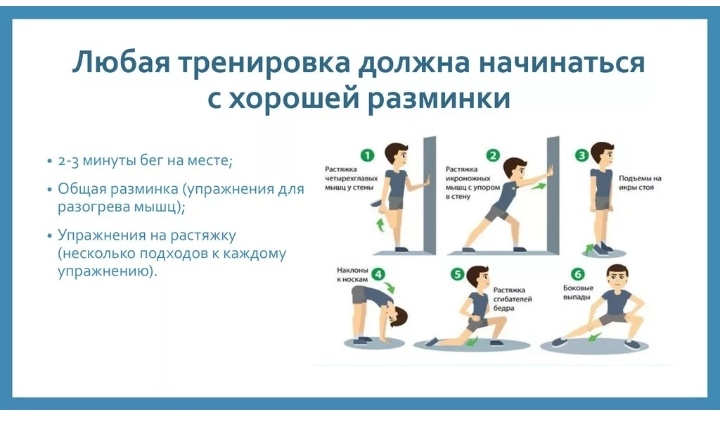 Упражнения на развитие силовой выносливости (сделать 2 серии)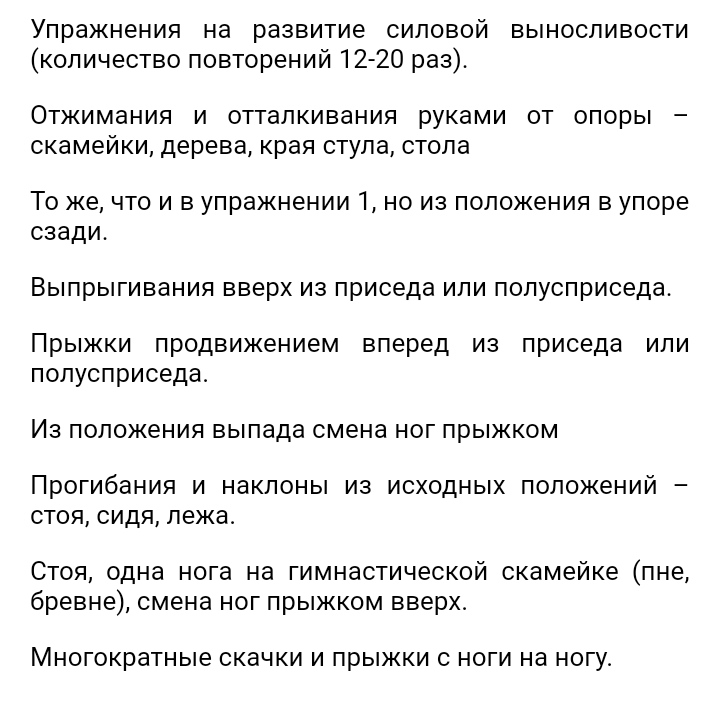 